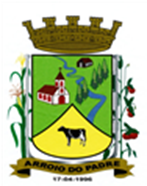 ESTADO DO RIO GRANDE DO SULMUNICÍPIO DE ARROIO DO PADREGABINETE DO PREFEITOMensagem 91/2017ACâmara Municipal de VereadoresSenhor PresidenteSenhores Vereadores	Considerando o disposto no memorando nº 43/2017 da Secretaria da Saúde e Desenvolvimento Social, considerando  que a criação da função gratificada em discussão precisa de suporte orçamentário e financeiro para a sua confirmação, encaminho-lhes em anexo a presente, o projeto de lei 91/2017.Consta no mencionado projeto de lei a indicação orçamentaria e financeira a ser utilizada na cobertura do Crédito.	A abertura deste crédito se faz necessário porque não constavam ou não constam no orçamento municipal vigente recursos com a finalidade ora proposta.	Nada mais para o momento.	Atenciosamente.Arroio do Padre, 30 de junho de 2017. Leonir Aldrighi BaschiPrefeito MunicipalAo Sr.Rui Carlos PeterPresidente da Câmara Municipal de VereadoresArroio do Padre/RSESTADO DO RIO GRANDE DO SULMUNICÍPIO DE ARROIO DO PADREGABINETE DO PREFEITOPROJETO DE LEI Nº 90 DE 30 DE JUNHO DE 2017.Autoriza o Município de Arroio do Padre a realizar abertura de Crédito Adicional Suplementar no Orçamento Municipal de 2017.Art. 1° Fica autorizado o Município de Arroio do Padre, Poder Executivo, a realizar abertura de Crédito Adicional Suplementar no Orçamento do Município para o exercício de 2017, no seguinte programa de trabalho e respectivas categorias econômicas e conforme as quantias indicadas:05 – Secretaria de Saúde e Desenvolvimento Social02 – Fundo Municipal da Saúde – Rec. Próprios10 – Saúde301 – Atenção Básica0107 – Assistência Médica a População2.507 – Manutenção dos Serviços de Ambulância e Veículos de Saúde3.1.90.11.00.00.00 – Vencimentos e Vantagens Fixas. R$ 3.700,00 (três mil e setecentos reais)3.1.90.13.00.00.00 – Obrigações Patronais. R$ 750,00 (setecentos e cinquenta reais)Fonte de Recurso: 0040 – ASPSArt. 2° Servirão de cobertura para o Crédito Adicional Suplementar de que trata o art. 1° desta Lei, recursos provenientes da redução da seguinte dotação orçamentária:05 – Secretaria de Saúde e Desenvolvimento Social02 – Fundo Municipal da Saúde – Rec. Próprios10 – Saúde301 – Atenção Básica0107 – Assistência Médica a População1.528 – Reforma, Reparos e Pintura na Unidade Básica de Saúde3.3.90.39.00.00.00 – Outros Serviços de Terceiros – Pessoa Jurídica. R$ 4.450,00 (quatro mil, quatrocentos e cinquenta reais)Fonte de Recurso: 0040 – ASPSArt. 3° Esta Lei entra em vigor na data de sua publicação.Arroio do Padre, 30 de junho de 2017.Visto Técnico:Loutar PriebSecretário de Administração, Planejamento,Finanças, Gestão e Tributos                 Leonir Aldrighi BaschiPrefeito Municipal